Anul școlar 2017 - 2018Fișă de proiect – clasa a VII-a  1. Probleme compuse:1.1.  Calculați și rotunjiți rezultatul obținut la întregi:                                         .1.2.  Rezolvați în Q inecuația                                         .1.3.  Rezolvați în R ecuația                                     .1.4.  Rezolvați triunghiul dreptunghic ABC , știind că m(<A) = 90°, ADBC, D(BC),         O mijlocul ipotenuzei, AC = 5 cm și .1.5.  Două roți au modelul geometric format din două cercuri tangente exterioare  C(O, R),         R = 8 cm și C(Q, r), r = 5 cm și au punctul de tangență T. Aflați lungimea curelei de         transmisie care mărginește exterior complet, roțile.                                                                                                                                Profesor, Teodora Cosma  2.  Problemă distractivă: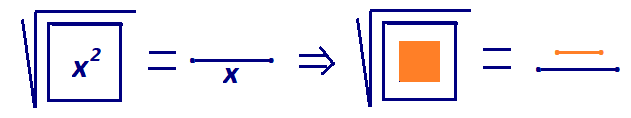                                                                                                                                         Profesor, Teodora Cosma      3. CONCURSUL ,,Varietăţi Matematice”- anul școlar  2016 – 2017 !1. Probleme  propuse de profesor, Teodora Cosma     1.  Aflați numerele reale, nenule, a și b știind că  și că                                     .      2.  În figura de mai jos este reprezentat un obiect decorativ. Determinați ce lungime trebuie să           aibă sârma din care se confecționează cele trei forme triunghiulare, știind că          ABC ~ DEF ~MNP și că laturile triunghiului DEF sunt cu 25% mai mari decât           laturile triunghiului MNP, iar laturile triunghiului ABC sunt cu 35% mai mari decât          laturile triunghiului MNP.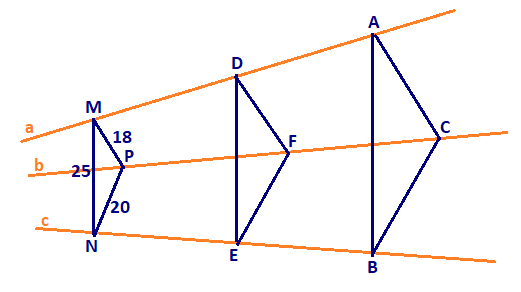                                                                  2. Concurs de: probleme compuse, probleme distractive compuse, rebusuri, glume, povestiri, poezii, ghicitori, fotografii,...ale elevilor, cu menţiunea să aibă conţinut matematic.                                                              *  Termen de rezolvare a problemelor propuse, până                                                                   în data de 28.05.2018.                                                                    *  Rezultatele vor fi prezentate până în data de                                                                        1.06.2018.                                                                 *  Realizată de profesor, Cosma Teodora                                                                   Colegiul Tehnic T.F.,,Anghel Saligny”-Simeria                                                                  Structura: Şcoala Gimnazială „Sigismund  Toduţă” 